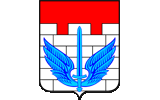 ГЛАВА 15 Реестр единых теплоснабжающих организацийЛокомотивного городского округа2022 годСфера теплоснабжения Локомотивного городского округа состоит из 2-х зон теплоснабжения:  1-я зона -котельная «Центральная», теплоснабжение осуществляется для жилого фонда, объектов соцкультбыта и прочих потребителей; 2-я зона –это индивидуальныегазовые котельные: гостиница«Люкс», таможняи поисково-спасательная служба, магазин «Пятерочка», автомойка.;   В2018году, АО«Челябоблкоммунэнерго»обратилосьвадресАдминистрацииЛокомотивногогородскогоокругаспросьбойоприсвоенииАкционерномуобществу «Челябоблкоммунэнерго» статуса ЕТО. В качестве ЕТО в зоне №1 ЛокомотивногогородскогоокругавыбраноАО«Челябоблкоммунэнерго»(письмо№56от21.01.2019г.)Вграницезоны№1 деятельностисистемытеплоснабженияпотребителейтепловойэнергии находятся следующие объекты:- поул. Ленина- 3, 4, 5, 6, 8, 19, 20, 20/1, 21, 23, 23а, 26, 33, 34, 35, 38, 61, 62, 88;- поул.Мира - 1, 2, 18, 55, 60;- по ул.Советская  - 8, 10, 11, 24, 45, 64, 65, 66, ;- по ул.Школьная  - 7, 9, 12, 13, 14, 15, 16, 17, 25, 25а, 34, 41, 42, 43, 44, 48, 50, 50а, 51, 52, 53, 54, 55, 56, 57, 58, 59, 87.Вграницезоны№2 деятельностисистемтеплоснабженияпотребителейтепловойэнергииявляются отдельно стоящие объекты юридических лиц.	Других источников теплоснабжения и теплоснабжающих организаций на территории Локомотивного городского округа нет.